ФИО педагога: Баженова Диана ВладимировнаПрограмма: Куборо    Объединение: 2АНДата занятия по рабочей программе: 25.05.2020     Тема занятия: аттестация по итогам освоения ДОП. Практическая работа.  Задание: ответить на вопросы теста. Порядок выполнения: Необходимо выполнить предложенное задание на тетрадных листах или на листах А4. После выполнения листы подписать. Сфотографировать выполненное задание и отправить мне на электронный адрес: zendt@mail.ru.Желаю удачи! Тест «Нумерация Куборо»Назови номер кубика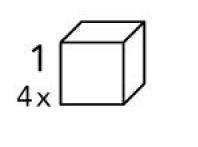 2. 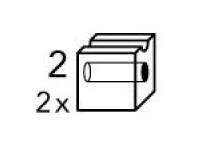 3.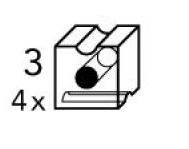 4. 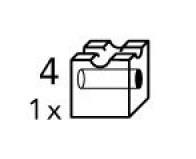 5.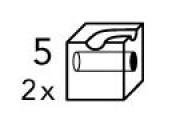 6. 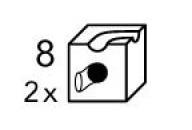 7. 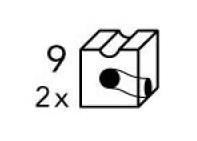 8. 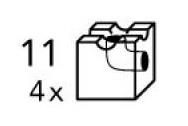 